Sborník z pátého seminářeTéma: Možnosti rozvoje terciální sféry jako nejdynamičtější části národního hospodářství ve všech moderních ekonomikáchTermín: 22. - 23. 4. 2015, BrnoObsahPostavení terciární sféry v moderních hospodářských systémech a další možnosti terciarizace ekonomikyRNDr. Josef Pitner, odborný garant projektu…………………………………………………..………………………………………………………3Terciální sféra na Slovensku	– Ing. Jarmila Boháčová, Ing.Alena Čemanová, ÚPSVaR Bratislava, Slovensko…………………………………………………………………………12Terciální sféra v Rakousku - Mr. Christoph Csarmann , Mr. Thomas Rihl, Job Transfair, Austria……………………………………………………………………………………………20Rozvoj terciální sféry z pohledu hospodářské komory – Mgr. Petr Kostík, ředitel Jihomoravské Krajské hospodářské komory ………………………………………………….25Příprava nezaměstnaných na volná místa v terciální sféře  - Mr. Christoph Csarmann , Mr. Thomas Rihl, Job Transfair, Rakousko…………………………………..30Rozvoj terciální sféry v Jihomoravském kraji – Mgr. Tomáš Grulich, odbor regionálního rozvoje, Krajský ůřad Jihomoravského kraje……………………………..34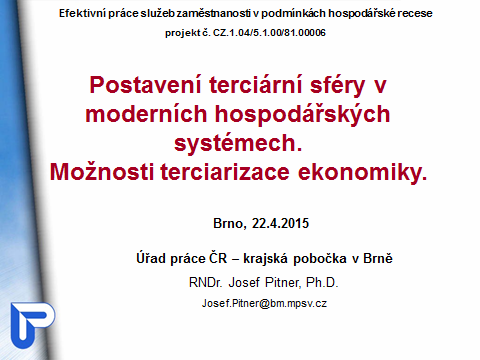 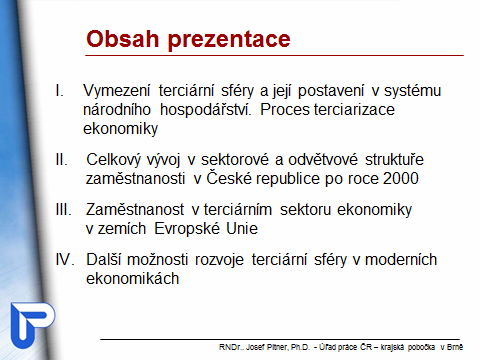 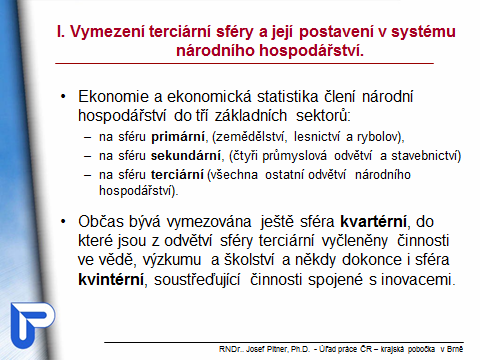 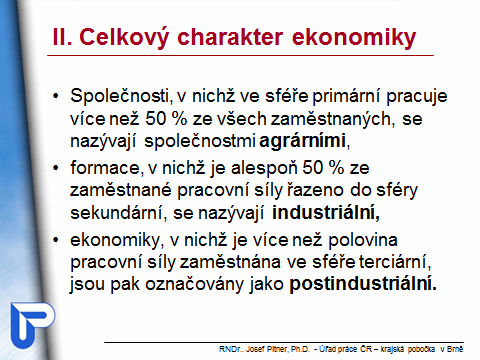 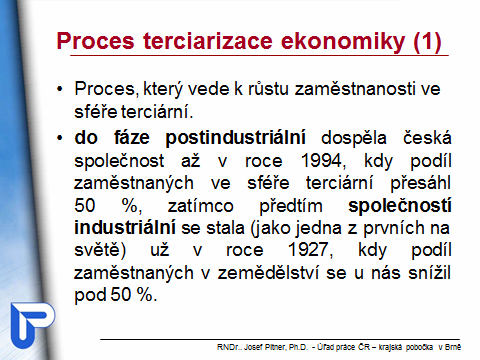 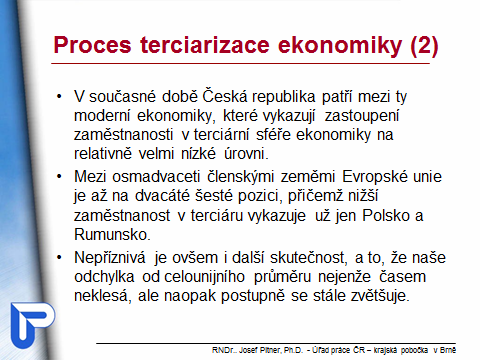 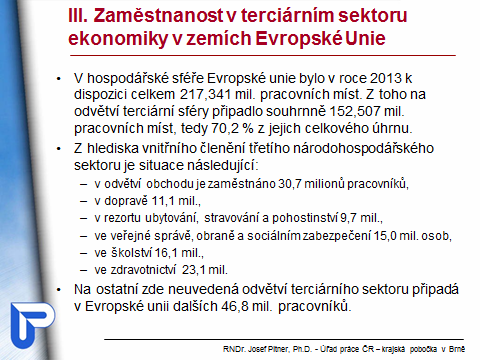 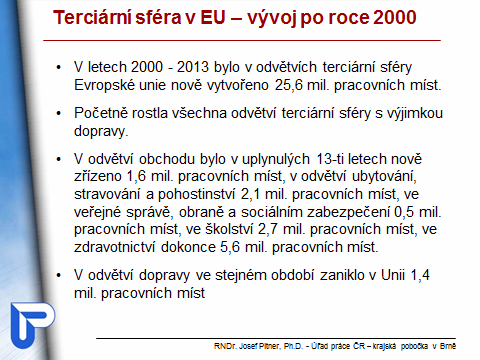 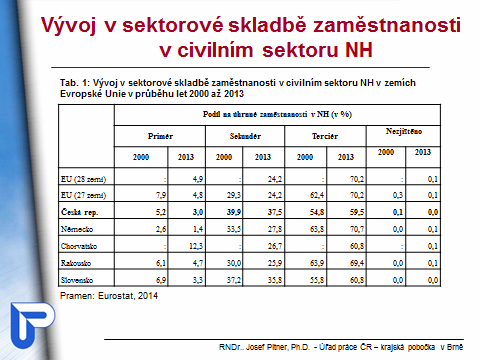 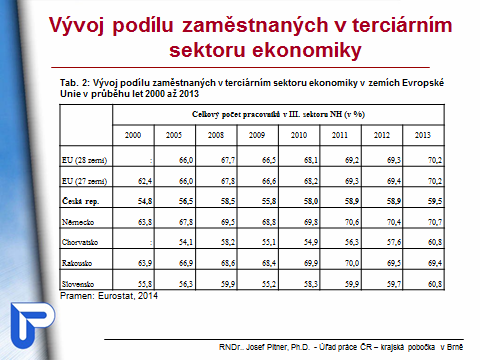 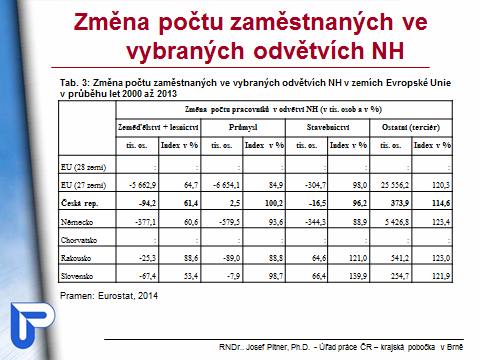 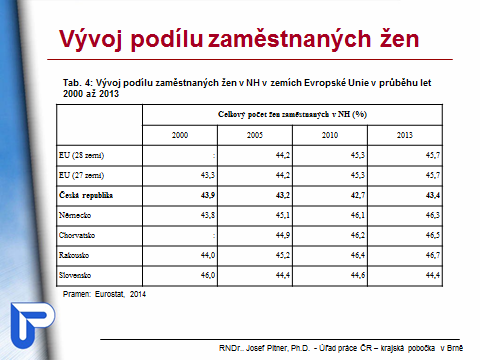 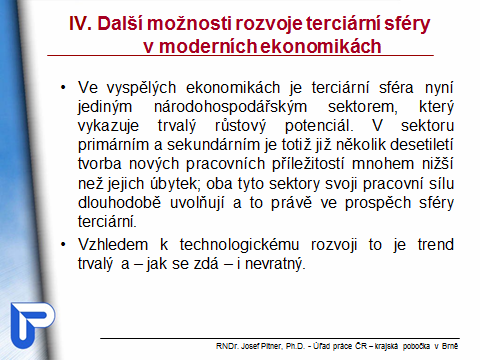 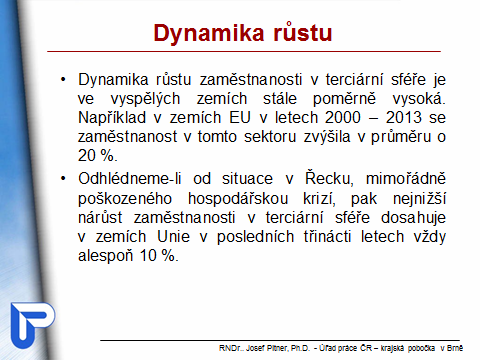 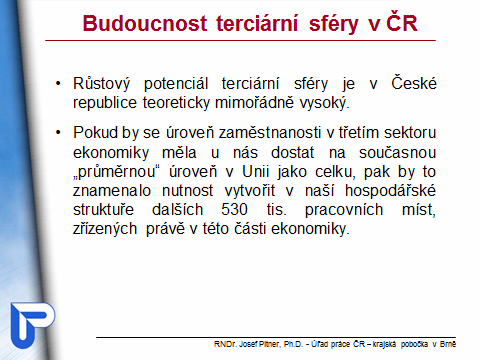 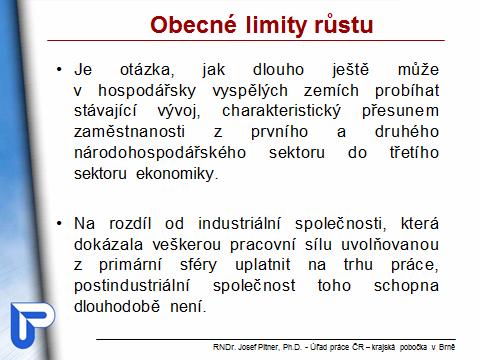 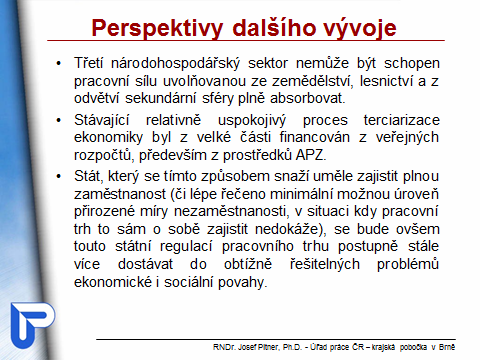 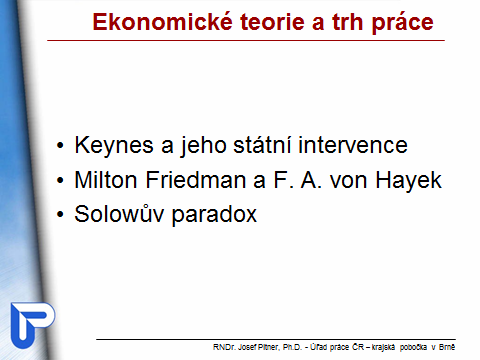 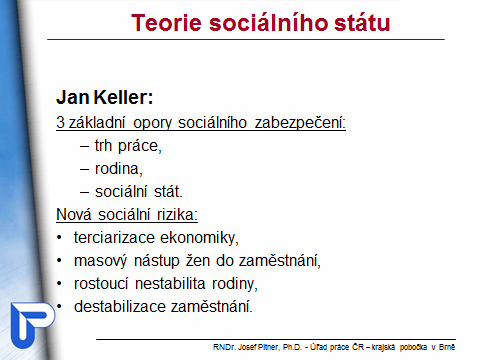 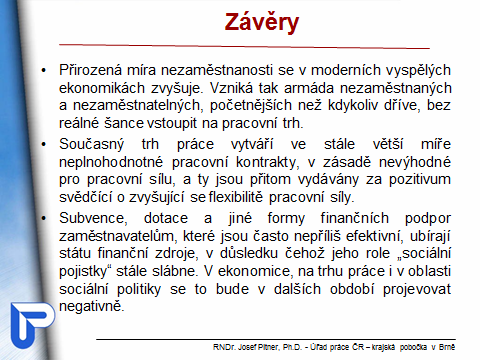 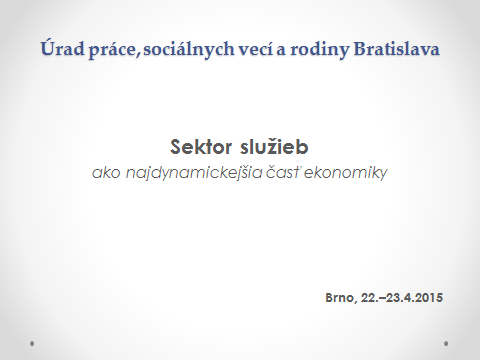 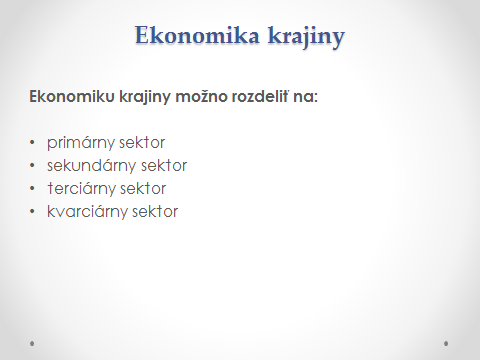 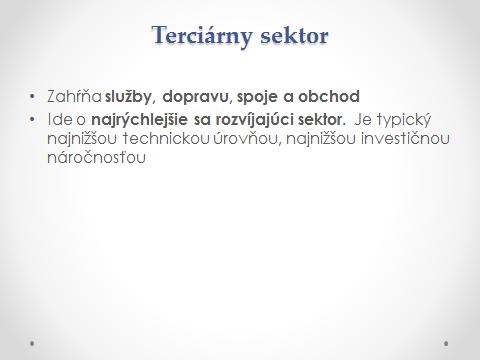 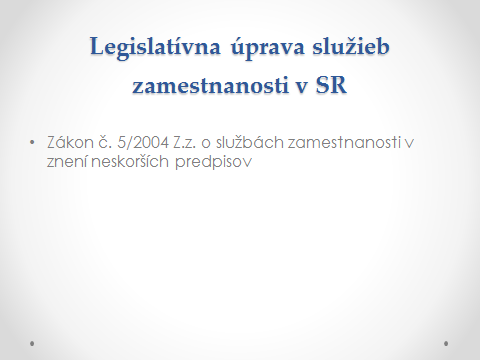 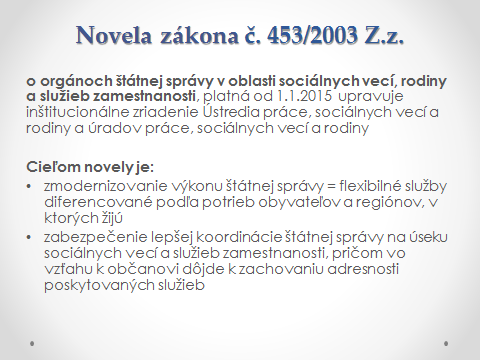 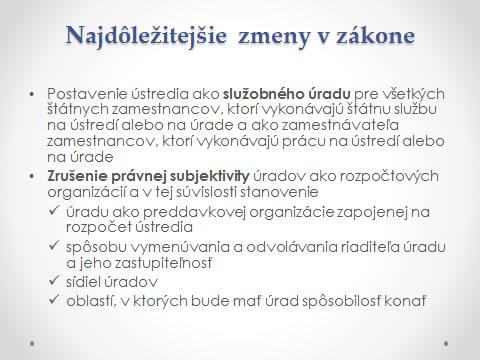 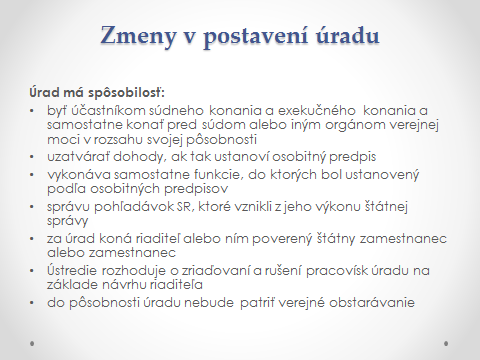 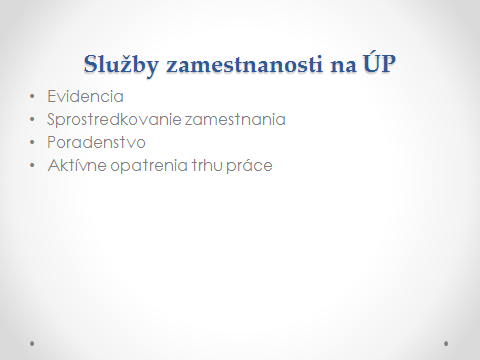 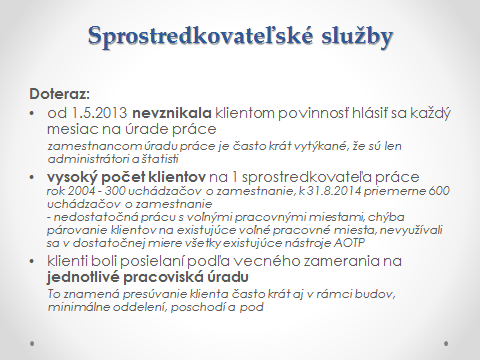 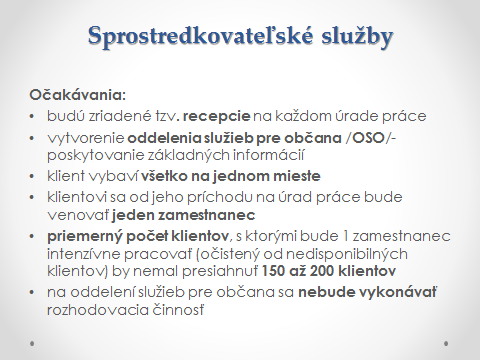 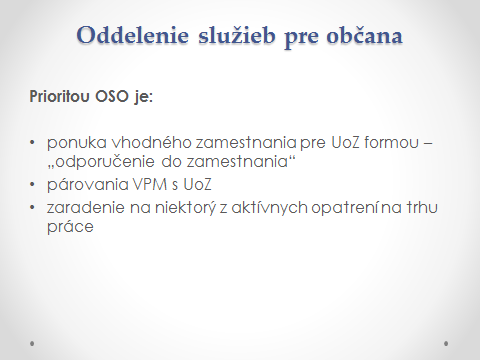 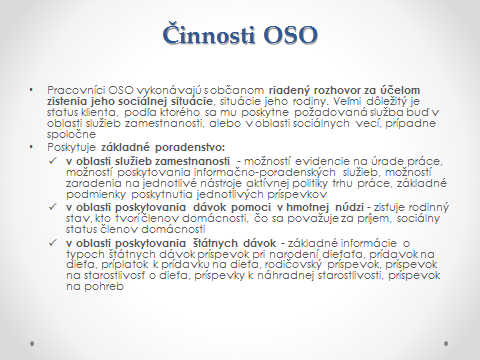 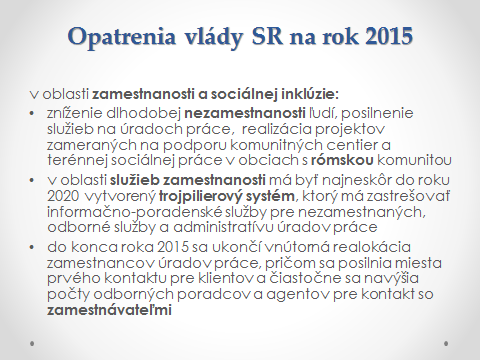 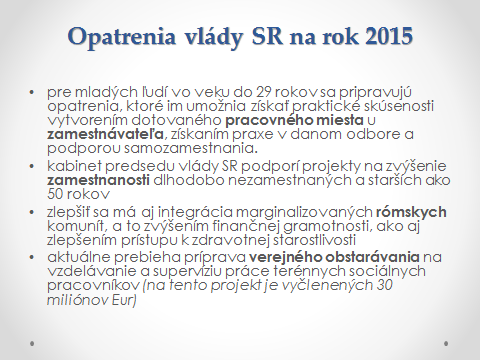 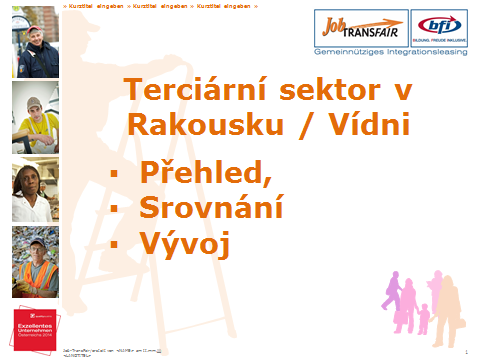 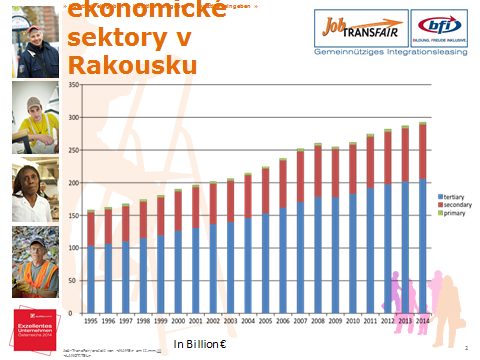 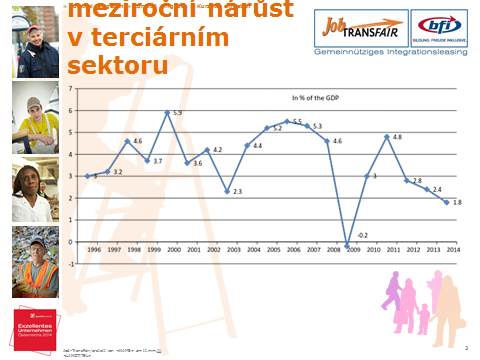 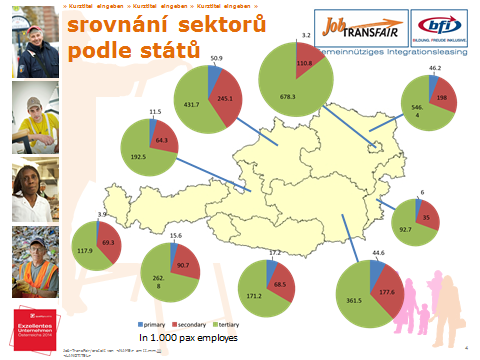 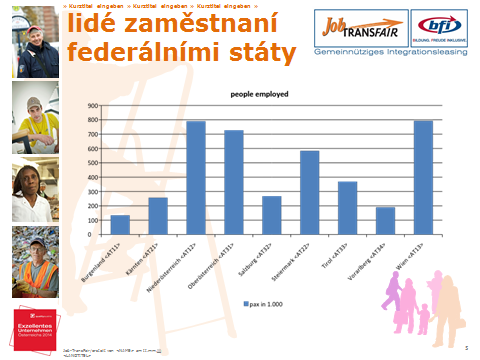 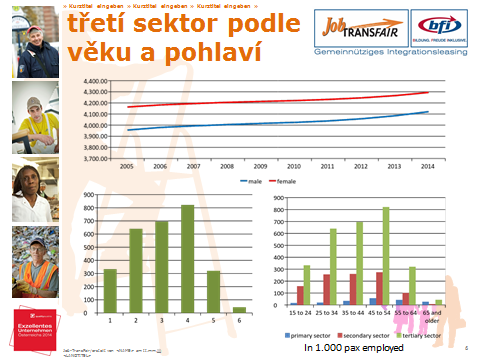 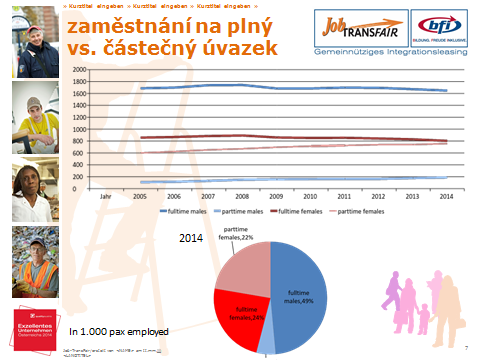 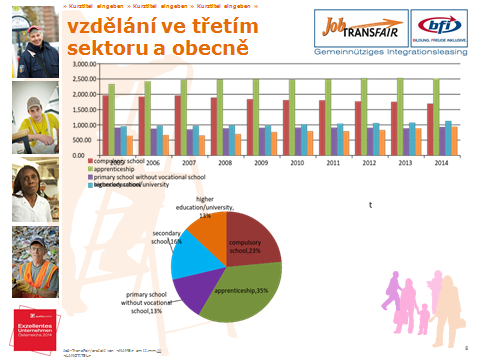 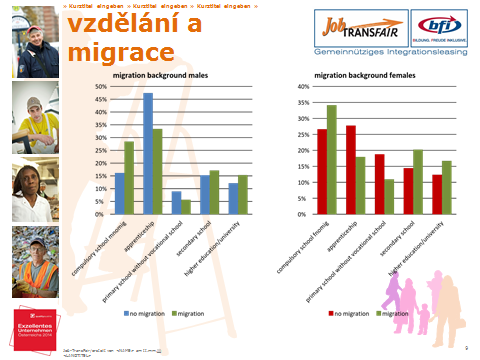 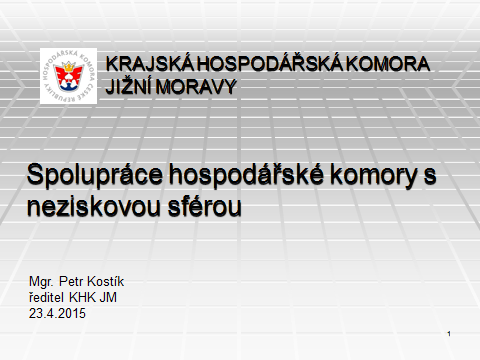 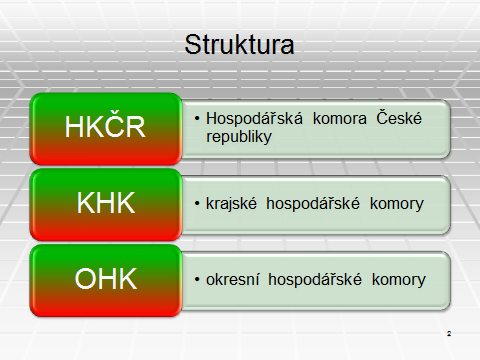 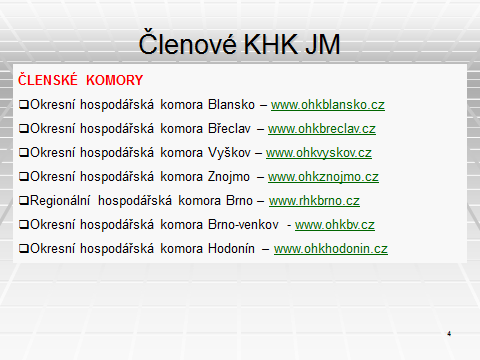 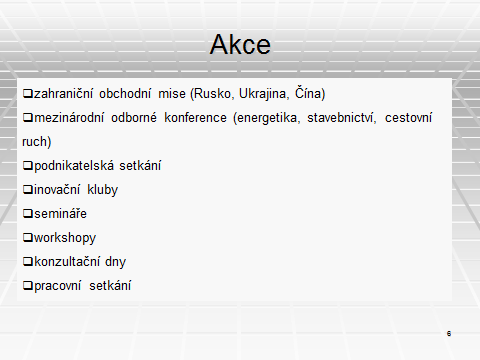 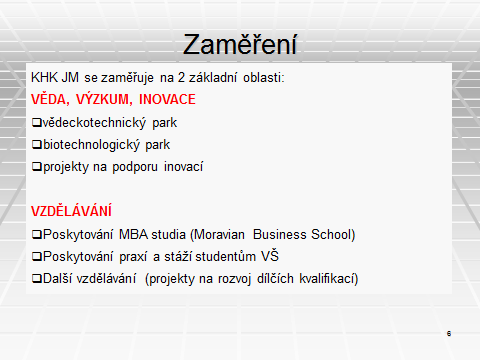 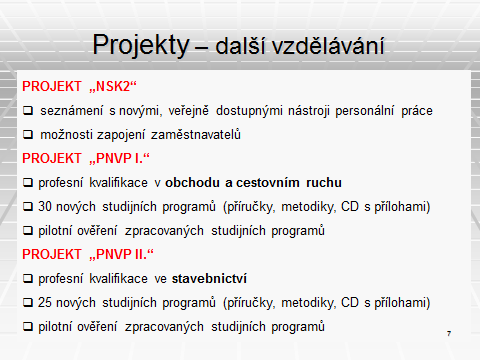 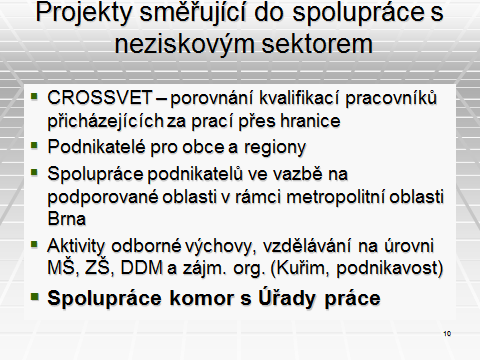 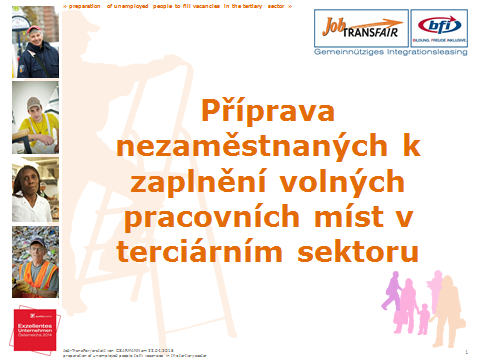 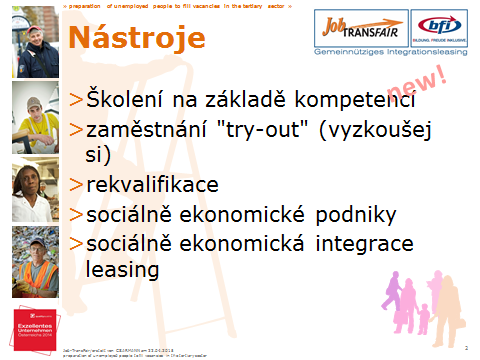 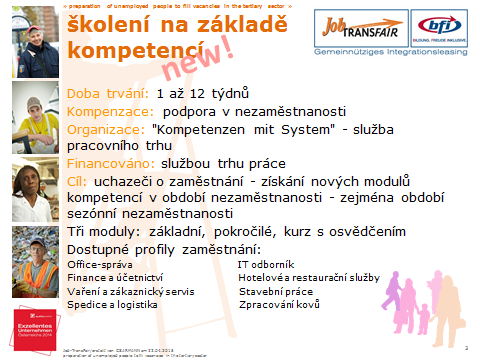 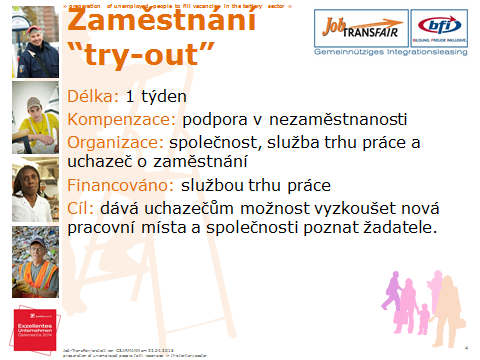 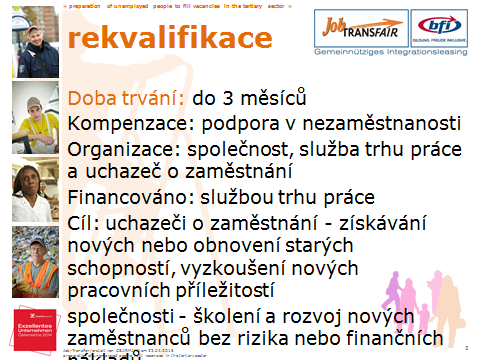 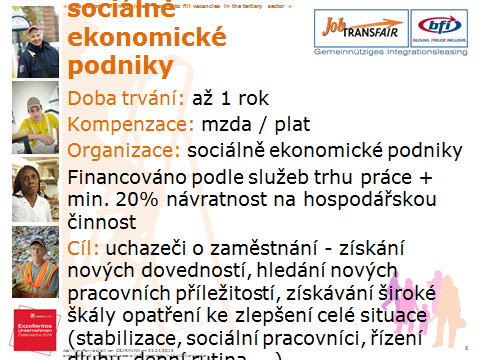 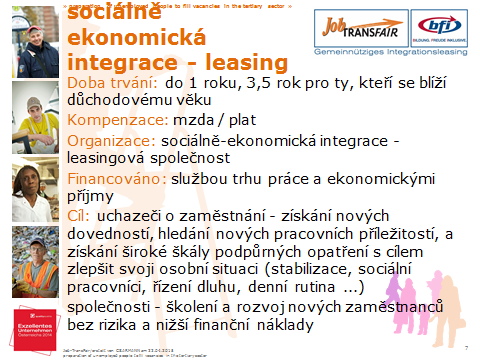 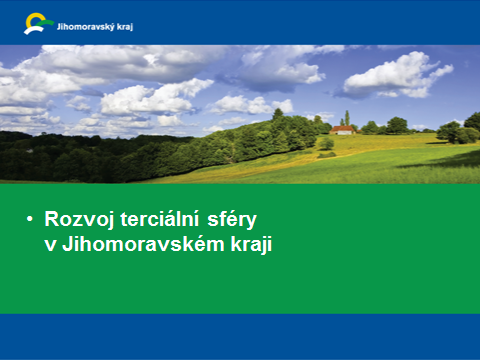 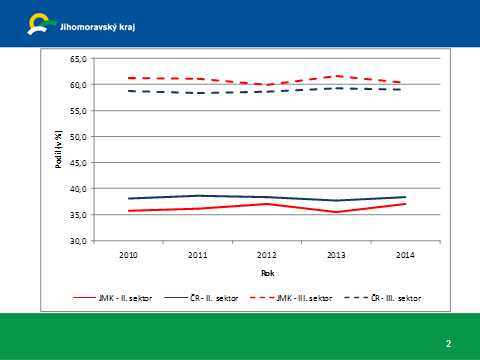 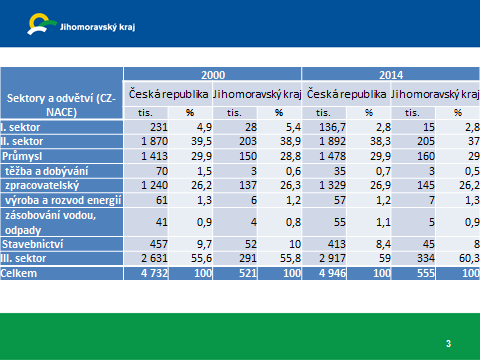 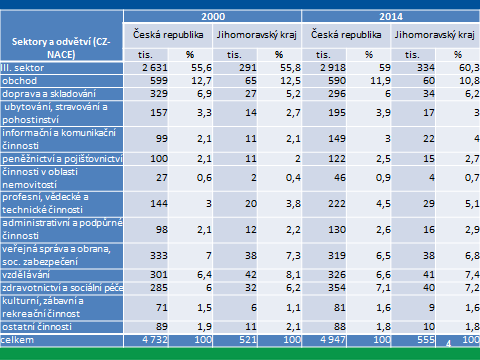 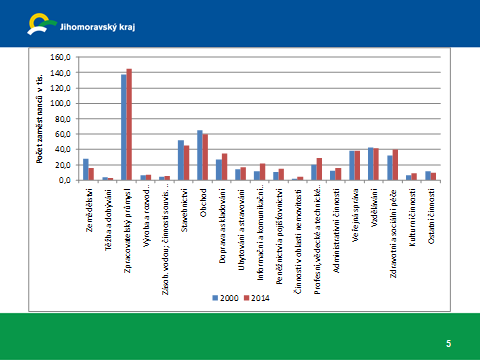 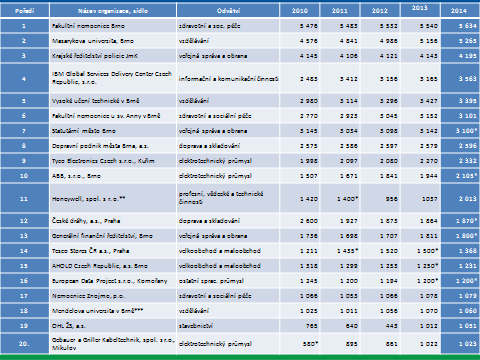 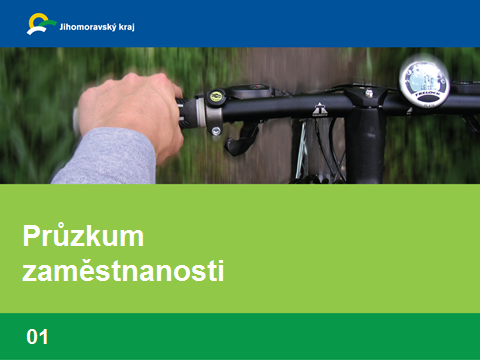 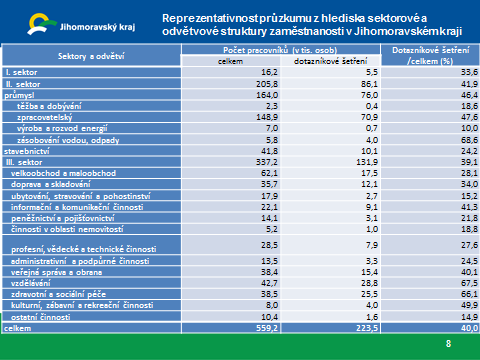 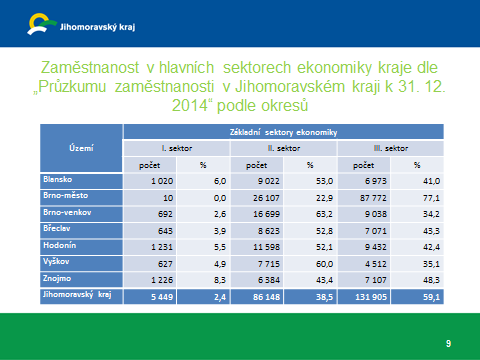 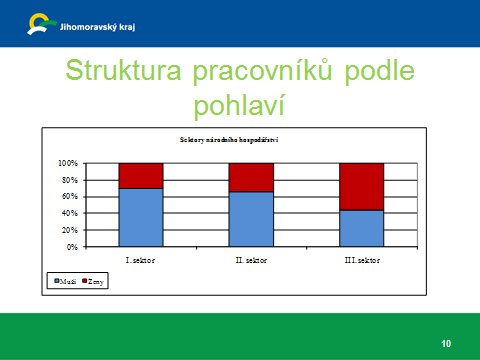 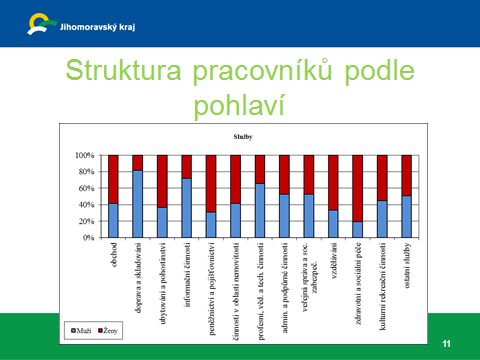 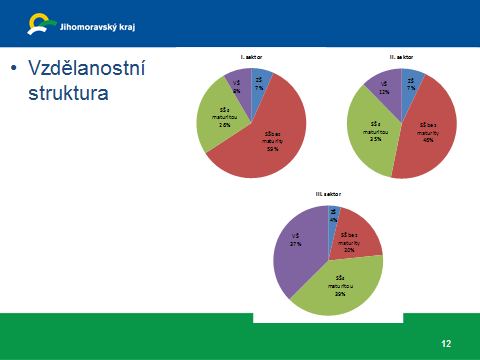 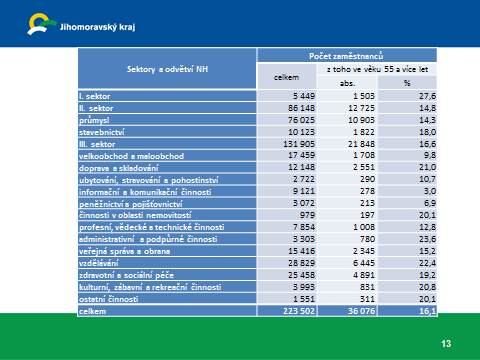 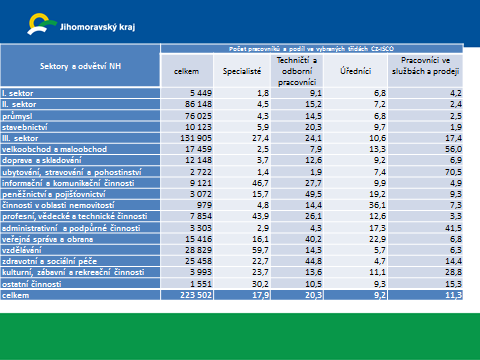 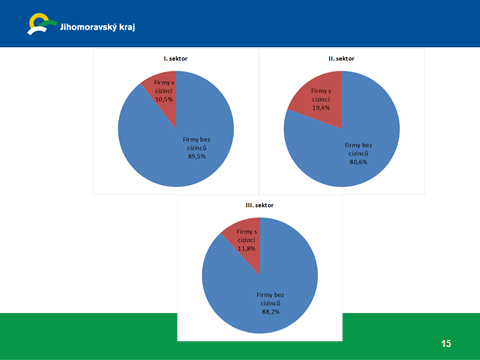 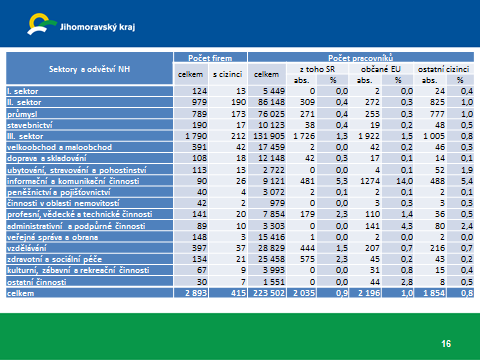 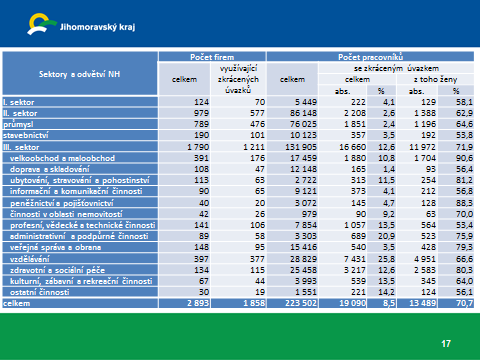 